Otwock, dnia 29.11.2017 r.  ZAPROSZENIEdo złożenia oferty cenowej na zadanie:„zagospodarowanie terenu dz. ew. 18 obr.139 (po dawnej zieleni miejskiej) ”Zamówienie, którego wartość nie przekracza wyrażonej w złotych równowartości kwoty 30 000 euro - art. 4 pkt 8 ustawy prawo zamówień publicznych (Dz.U. z 2015 r poz.2164).Opis przedmiotu zamówienia:Przedmiotem zamówienia jest zagospodarowanie terenu po dawnej zieleni miejskiej. Zamówienie będzie realizowane w Otwocku pomiędzy ul. Andriolliego i ul. Pułaskiego na części  dz. ew. nr  18  obręb 139 w ramach zadania budżetowego pn.„zagospodarowanie terenu dz. ew.18 obr.139 (po dawnej zieleni miejskiej), w tym: budowa toalety oraz przyłączy wod-kan-en; założenie trawnika; utwardzenie terenu; utwardzenie nawierzchni tłuczniem; budowa małej architektury; budowa boisk piaskowych i piłkochwytów””. Wszelkie prace związane z realizacją zadania należy wykonać zgodnie z załączoną koncepcją zagospodarowania terenu. Podczas realizacji należy wykorzystać urządzenia (wg załączonej propozycji).Szczegółowy zakres robót:Budowa ciągów jezdnych o nawierzchni tłuczniowej - wzmocnionej- korytowanie gł.15 cm i szerokości wg koncepcji zagospodarowania terenu (możliwe wykorzystanie ziemi uzyskanej z korytowania do wyrównania terenu)- ustawienie krawężników drogowych na ławie betonowej z oporem (po stronie Pumptracku jako wystające, a po stronie przeciwnej jako wtopione)- zagęszczenie mechaniczne gruntu do parametrów gruntu G1- ułożenie warstwy pospółki gr.8cm z zagęszczeniem mechanicznym- ułożenie warstwy gr. 10cm z tłucznia 31,5-63mm z zagęszczeniem mechanicznym- ułożenie warstwy gr. 4cm z tłucznia 4-31,5mm z miałowaniem 0-4mm i zagęszczeniem mechanicznym- ukształtowanie skarp z obsianiem trawąBudowa alejek o nawierzchni tłuczniowej- korytowanie gł.10 cm i szerokości wg koncepcji zagospodarowania terenu (możliwe wykorzystanie ziemi uzyskanej z korytowania do wyrównania terenu)- ustawienie obrzeży chodnikowych- zagęszczenie mechaniczne gruntu do parametrów gruntu G1- ułożenie warstwy gr. 10 cm z tłucznia 31,5-63mm z zagęszczeniem mechanicznym- ułożenie warstwy gr. 4 cm z tłucznia 4-31,5mm z miałowaniem 0-4mm i zagęszczeniem mechanicznym- ukształtowanie skarp z obsianiem trawąBudowa parkingu o nawierzchni tłuczniowej- korytowanie gł.15 cm i szerokości wg koncepcji zagospodarowania terenu powiększonej o 40cm (możliwe wykorzystanie ziemi uzyskanej z korytowania do wyrównania terenu)- zagęszczenie mechaniczne gruntu do parametrów gruntu G1- ułożenie warstwy pospółki gr.8cm z zagęszczeniem mechanicznym- ułożenie warstwy gr. 10cm z tłucznia 31,5-63mm z zagęszczeniem mechanicznym- ułożenie warstwy gr. 4cm z tłucznia 4-31,5mm z miałowaniem 0-4mm i zagęszczeniem mechanicznym- ukształtowanie skarp z obsianiem trawąRoboty ogólne- demontaż ogrodzenia z siatki od strony Skateparku- dostawa i montaż 4 szt. kładzionych blokad parkingowych szerokości min.70cm (wg załączonego przykładu)- dostawa i montaż barier stałych typu U-12a w kolorze żółtym montowanych z odstępami co ok.1,20m (wg załączonego przykładu)- dostawa i montaż 1 szt. stalowej ochrony pnia drzewa- oznakowanie (biało-czerwono-białe pasy szerokości min. 10cm) drzew w obrębie parkingu i wjazdu od strony ul.PułaskiegoPodane obmiary należy traktować orientacyjnie i nie mogą stanowić podstawy do dodatkowych roszczeń finansowych. W trakcie przygotowywania oferty Wykonawca winien dokonać wizji lokalnej na terenie prowadzenia przyszłych prac. Wszelkie niezgodności koncepcji ze stanem istniejącym są ryzykiem Wykonawcy nie są podstawą do roszczeń o dodatkowe koszty.Wykonawca przed podpisaniem umowy zobowiązany jest przedstawić Zamawiającemu kosztorys uzasadniający merytorycznie oferowaną kwotę wynagrodzenia ryczałtowego.Przy wyborze oferty do realizacji zamawiający będzie się kierował kryterium:Cena – 80% wg wzoru: najniższa/badana x80 Termin realizacji -  20% wg wzoru: najkrótszy okres wyrażony w dniach / badany okres wyrażony w dniach x 20Oferta ma zawierać następujące dokumenty:formularz ofertowy zgodnie z załącznikiem nr 1kserokopię aktualnego wpisu do właściwego rejestru, uprawniającego zleceniobiorcę do występowania w obrocie prawnym (potwierdzoną za zgodność z oryginałem przez zleceniobiorcę)oświadczenie zgodnie z załącznikiem nr 2Termin realizacji przedmiotu umowy: do 15 dni od dnia podpisania umowyMiejsce i termin złożenia oferty cenowej:Ofertę cenową należy złożyć w terminie do dnia 1.12.2017 roku  do godziny 14.30 w zaklejonej kopercie w siedzibie zamawiającego: Biuro Obsługi Mieszkańców – bud. „B” pok. 1 w Biurze Obsługi Mieszkańca Urzędu Miasta Otwocka, ul. Armii Krajowej 5 Opis sposobu przygotowania oferty cenowej:ofertę należy złożyć w nieprzejrzystej i zamkniętej kopercie,na kopercie należy umieścić nazwę i adres zamawiającego, nazwę i adres wykonawcy oraz napis: „Zagospodarowanie terenu dz. ew. 18 obr.139 (po dawnej zieleni miejskiej) ”cena w ofercie ma być wyrażona cyfrowo i słownie,oferta ma być napisana w języku polskim, czytelną i trwałą techniką.oferta otrzymana przez zamawiającego po terminie podanym powyżej zostanie zniszczona.Wykonawca może wprowadzić zmiany lub wycofać złożoną przez siebie ofertę cenową przed terminem upływu jej składania.Osobami uprawnionymi do kontaktów z wykonawcami są:p.   Krzysztof GościckiUrząd Miasta Otwocka, bud. B, pok. 35, tel: (22) 779 20 01 w. 156inwestycje@otwock.pl
Załącznik nr 1...................................., dnia…………r.Zamawiający:Gmina Otwock, którą reprezentujePrezydent Miasta Otwocka,ul. Armii Krajowej 5, 05-400 Otwock,tel. 22 779 20 01  Wykonawca / zarejestrowana nazwa/ imię i nazwisko: .......................................................................................................................................................................................adres Wykonawcy: ulica ....................................... nr domu .....kod ..................... miejscowość ...........................................................powiat ................................. województwo ........................................OFERTA CENOWAOdpowiadając na zaproszenie do złożenia oferty cenowej na zadanie pn.:„Zagospodarowanie terenu dz. ew. 18 obr.139 (po dawnej zieleni miejskiej) ”Oferuję wykonanie przedmiotu zamówienia, zgodnie z wymogami opisu przedmiotu zamówienia, za kwotę w wysokości:netto: …..….….…zł (słownie……………….……………………….…………...…)
podatek VAT….% tj: ….……zł. (słownie:………………………………........……)
brutto: ……….zł.(słownie:………………………………………………………..)Oświadczam, że zawarte w zaproszeniu do złożenia oferty cenowej warunki umowy akceptuję bez zastrzeżeń i zobowiązuję się w przypadku przyjęcia mojej oferty jako najkorzystniejszej do zawarcia umowy na ww. warunkach.Załącznikami do oferty cenowej są:kserokopia aktualnego wpisu do właściwego rejestru, uprawniającego zleceniobiorcę do występowania w obrocie prawnym (potwierdzoną za zgodność z oryginałem przez zleceniobiorcę)Załącznik nr 2...................................., dnia…………r.Zamawiający:Gmina Otwock, którą reprezentujePrezydent Miasta Otwocka,ul. Armii Krajowej 5, 05-400 Otwock,tel. 22 779 20 01  Wykonawca / zarejestrowana nazwa/ imię i nazwisko: .......................................................................................................................................................................................adres Wykonawcy: ulica ....................................... nr domu .....kod ..................... miejscowość ...........................................................powiat ................................. województwo ........................................tel.: .....................................	fax: .................................REGON:................................	NIP: ................................Dot. „Zagospodarowanie terenu dz. ew. 18 obr.139 (po dawnej zieleni miejskiej) ”OŚWIADCZAMY, ŻE:posiadamy uprawnienia do wykonywania działalności lub czynności objętych niniejszym zamówieniem,posiadamy niezbędną wiedzę i doświadczenie,dysponujemy odpowiednim potencjałem technicznym oraz osobami zdolnymi do wykonania zamówienia.Dnia ..................................................................(pieczęć i podpis Wykonawcy)Przykładowa blokada parkingowa kładziona: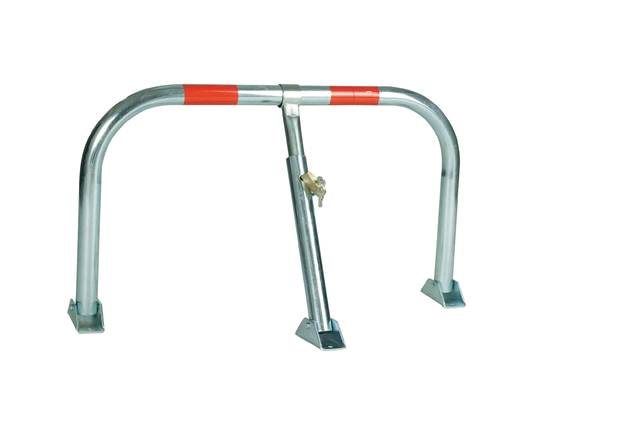 Przykładowa bariera stała typu U-12a (zastosować w kolorze żółtym):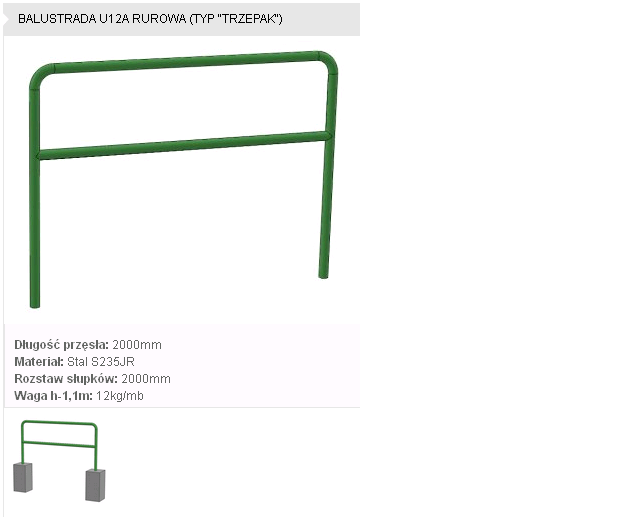 tel.: .....................................fax: .................................REGON:................................NIP: ................................                                                        Dnia ..................................................................(pieczęć i podpis Wykonawcy)